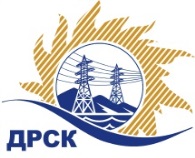 Акционерное Общество«Дальневосточная распределительная сетевая  компания»ПРОТОКОЛ № 69/УТПиР-РЗакупочной комиссии по рассмотрению заявок по открытому электронному запросу предложений на право заключения договора: Реконструкция распределительных сетей 10/0,4 кВ г. Шимановска закупка № 173 раздел 2.2.1.  ГКПЗ 2016ПРИСУТСТВОВАЛИ:  члены постоянно действующей Закупочной комиссии ОАО «ДРСК»  2-го уровня.ВОПРОСЫ, ВЫНОСИМЫЕ НА РАССМОТРЕНИЕ ЗАКУПОЧНОЙ КОМИССИИ: О  рассмотрении результатов оценки заявок Участников.Об отклонении заявки участника закупки ООО ФСК «Энергосоюз»Об отклонении заявки участника закупки ООО «Энергосистема Амур»О признании заявок соответствующими условиям Документации о закупке.О предварительной ранжировке заявок.О проведении переторжкиРЕШИЛИ:По вопросу № 1:Признать объем полученной информации достаточным для принятия решения.Утвердить цены, полученные на процедуре вскрытия конвертов с заявками участников открытого запроса предложений.По вопросу № 2	Отклонить заявку Участника ООО ФСК «Энергосоюз» г. Благовещенск, ул. Нагорная 19, а/я 18, 128а    от дальнейшего рассмотрения, на основании п. 2.8.2.5. «в» Документации о закупке: По вопросу № 3Отклонить заявку Участника ООО «Энергосистема Амур» г. Благовещенск, ул. Забурхановская, д. 102 от дальнейшего рассмотрения, на основании п. 2.8.2.5. «в» Документации о закупке: По вопросу № 4	Признать заявки ООО «Дальэлектромонтаж» г. Свободный, ул. Шатковская, 126, ООО ЭК «Светотехника» г. Благовещенск, ул. Артиллерийская, 116, ОО «АСЭСС» г. Благовещенск, ул. 50 лет Октября 228, ООО «Амур-ЭП»  г.Хабаровск, ул. пр-т 60 лет Октября, 128а, ООО НПО «Сибэлектрощит» г. Омск, пр. Мира, 6   соответствующими условиям Документации о закупке и принять их к дальнейшему рассмотрению.По вопросу № 5Утвердить предварительную ранжировку предложений Участников:По вопросу № 6:Провести переторжку. Допустить к участию в переторжке предложения следующих участников: ООО «Дальэлектромонтаж» г. Свободный, ул. Шатковская, 126, ООО ЭК «Светотехника» г. Благовещенск, ул. Артиллерийская, 116, ОО «АСЭСС» г. Благовещенск, ул. 50 лет Октября 228, ООО «Амур-ЭП»  г.Хабаровск, ул. пр-т 60 лет Октября, 128а, ООО НПО «Сибэлектрощит» г. Омск, пр. Мира, 6 .Определить форму переторжки: заочная.Назначить переторжку на 04.02.2016 в 10:00 час. (благовещенского времени).Место проведения переторжки: ЭТП b2b-energoОтветственному секретарю Закупочной комиссии уведомить участников, приглашенных к участию в переторжке, о принятом комиссией решенииисполнитель Коврижкина Е.Ю.Тел. 397208г. Благовещенск«03» февраля 2016№Наименование участника и его адресПредмет и общая цена заявки на участие в закупке1ООО «Дальэлектромонтаж»г. Свободный, ул. Шатковская, 126Цена: 11 970 000,00  руб. без учета НДС (14 124 600,00  руб. с учетом НДС). 2ООО «Энергосистема Амур»г. Благовещенск, ул. Забурхановская, д. 102Цена: 11 985 000,00  руб. без учета НДС (14 142 300,00 руб. с учетом НДС). 3ООО «Амур-ЭП»г. Хабаровск, пр-т 60 лет Октября, 128аЦена: 12 204 443,  руб. без учета НДС (14 401 242,74  руб. с учетом НДС). 4ООО «АСЭСС»г. Благовещенск, ул. 50 лет Октября 228Цена: 12 511 951,00  руб. без учета НДС (14 764 102,18  руб. с учетом НДС). 5ООО ФСК «Энергосоюз»г. Благовещенск, ул. Нагорная 19, а/я 18Цена: 13 316 200,00  руб. без учета НДС (15 713 116,00  руб. с учетом НДС). 6ООО ЭК «Светотехника»г. Благовещенск, ул. Артиллерийская, 116Цена: 13 316 206,00  руб. без учета НДС (15 713 123,08 руб. с учетом НДС). 7ООО НПО «Сибэлектрощит»г. Омск, пр. Мира, 69Цена: 13 316 207,00  руб. без учета НДС (15 713 124,26  руб. с учетом НДС). Основания для отклоненияУчастник не подтвердил документально итоговую стоимость своего предложения, что не соответствует п. 2.6.1.4 Документации о закупке в котором говориться: «итоговая стоимость заявки в сканированных документах указывается в строгом соответствии с последним по времени ценовым предложением, объявленным Участником в Системе b2b esv» - достаточное основание для отклонения заявки данного участникаОснования для отклоненияВ дополнение к сводной таблице стоимости работ участник не предоставил сметную документацию на выполняемые работы (п. 5.5.1. ДЗ и п. 9.4.. ТЗ). На дополнительный дозапрос Участником документы не представленыМесто в предварительной ранжировкеНаименование участника и его адресЦена предложения на участие в закупке без НДС, руб.Балл по неценовой предпочтительности1 местоООО «Амур-ЭП»г. Хабаровск, пр-т 60 лет Октября, 128а12 204 443,003,002 местоООО «АСЭСС»г. Благовещенск, ул. 50 лет Октября 22812 511 951,00 3,003 местоООО НПО «Сибэлектрощит»г. Омск, пр. Мира, 6913 316 207,00 3,004 местоООО «Дальэлектромонтаж»г. Свободный, ул. Шатковская, 12611 970 000,00 2,555 местоООО ЭК «Светотехника»г. Благовещенск, ул. Артиллерийская, 11613 316 206,00 2,10Ответственный секретарь Закупочной комиссии  2 уровня АО «ДРСК»____________________Т.В. Челышева